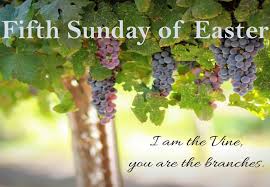 Since Christians draw not only inspiration but life from the risen Lord, they must show his conduct and attitudes in their lifestyle. If this is absent to a great degree then one’s sharing in the risen life is greatly reduced and heading for extinction.This weekend’s response to the Responsorial Psalm is:You, Lord, are my praise in the great assembly.Offertory Collection: €900.00 Míle Buíochas. Second Collection:€310.00.Baptism: We would like to welcome baby Siún Walsh O’Leary, Knocklebede & Brosna into God’s family with joy. Congratulations to her parents and wishing them many years of health and happiness.Multi Area Station Mass: Mastergeeha Station Mass will take place in Mastergeeha Clubhouse on Monday April 29th @ 7.30pm. Townlands include Knockancore, Toremore, Clydine, Glounnacopple, Glounonea, Lacca, Mastergeeha and Reanlougha. Station Mass for Anablaha School on Tuesday April 30th @ 7.30pm. Townlands include Anablaha, Inch, Tournanough, Lyretough, Raheen, Milleen, Maulyarkane & Knockmanaugh,Station Mass for Coolick School on Thursday May 2nd @7.30pm. Townlands include Coolick, Coolbane, Doonen, Dunrine, Dromadeesirt, Knocklebede, Coolnagarrihy, Knockeenalicka, Cloonteens, Lisroe, Ardagh, Ballydunlea, Buddihans, Cockhill & Gortnatona.Mass at Tullig Grotto on Wednesday May 1st @7pm. All welcome. Trip To Knock: Parish Pilgrimage to Knock will take place on Saturday 15th June. Booking presently @ P.O.First Holy Communion Children are invited to take Our Lady’s Pilgrim statue into their homes for 1-2 days. Please contact 087 9408215.Kilcummin Rural Development Office: Vacancies presently exist on the Kilcummin Rural Dev. C.E. Scheme for the position of Caretaker/ Cleaner and Gardener in KASI Gardens. These positions are a development opportunity and no experience necessary. Accredited training will be provided to support your career. Please contact your Local Dep. of Social Protection employment services/Intreo office to check your eligibility. To apply please forward your C.V. & P.P.S. no. to The Supervisor, Kilcummin Rural Dev. Office by post or email info@kilcumminparish.com. For further information contact Helen on 089-4756774.Kilcummin Defibrillator Group: We wish to remind the community and beyond of all of defibrillator locations, please make yourself aware of your nearest defibrillator. See Facebook page “Kilcummin Defib Group”. We will have some training dates and fundraising coming up shortly, so please keep an eye on the Kilcummin notes and our Facebook page.Walking the Camino: “Have you ever dreamed of walking the Camino.  Join  the MSC Missions as we walk the shaded lanes and valleys of  the Camino Ingles walking from Ferrol to Santiago in Northern Spain from the 29th July to 5th August 2024. The temperature  in this part of northern Spain in July is perfect for walking, like a balmy summer day in Ireland. For more details of this fundraising pilgrimage ring Mary at 021 454 6691 or email mary.morrish@mscmissions.ie Communal First Saturday: For those who would like to fulfil the second of Our lady’s requests in Fatima for obtaining a period of peace and salvation of souls. The Communal First Saturday devotions will be held on Saturday 4th May commencing at 8.45am in the Church of the Resurrection Killarney. Devotions will begin with the Fatima intentions and prayer, followed by the Rosary at 9am. Mass at 9.30am then 15 mins meditation on the mysteries of the Rosary. All will be done with the intention of making reparation to the Immaculate Heart of Mary.Dementia Inclusive Listowel are holding a Memory Wellness & Dementia Awareness Event in The Listowel Arms Hotel at 6.30pm - 9pm on Thursday, 16th May, 2024. This is a free event to promote the importance of memory wellness and will include an input from Consultant neurologist Dr. Antoinette O’Connor from Tallaght University Hospital. Her research has focused on investigating accessible biomarkers of Alzheimer’s disease, with a particular focus on early disease detection. This will be followed by a panel discussion consisting of Dementia advisors, Geriatrician from UHK, Kerry Memory Technology Resource Room, the Fuchsia Centre and more.There will also be some information Stands open at 6.30pm. Places are limited. Booking is essential.ReflectionLord, you said:‘I am the vine, you are the branches.Separated from me you can do nothing,but united with me you will bear much fruit.’Thank you, Lord, for the bond you formed with us.And thank you for the bond that exists among usbecause of our union with you.Thanks to this bond we have invisible richesto share with one another.Grant that we may never be separated from you,so that we may produce in the worldthe fruits of faith, hope, and love.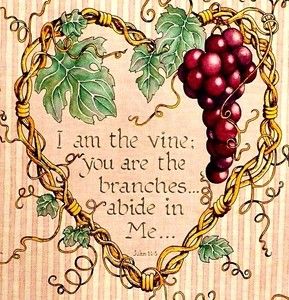 Fifth Sunday of Easter  28/04/2024Fifth Sunday of Easter  28/04/2024Fifth Sunday of Easter  28/04/2024Please pray for Timmy O’Connor, Pinewood, Killarney; Mary Fitzgerald, Dromulton Scartaglen; Julianne Buckley (née O’Riordan) Headford. May they rest in peace.Please pray for Timmy O’Connor, Pinewood, Killarney; Mary Fitzgerald, Dromulton Scartaglen; Julianne Buckley (née O’Riordan) Headford. May they rest in peace.Please pray for Timmy O’Connor, Pinewood, Killarney; Mary Fitzgerald, Dromulton Scartaglen; Julianne Buckley (née O’Riordan) Headford. May they rest in peace.Priest on duty this weekend: Fr. Jim Lenihan 064 7754008/ 087 6554655 (for emergencies only).Priest on duty this weekend: Fr. Jim Lenihan 064 7754008/ 087 6554655 (for emergencies only).Priest on duty this weekend: Fr. Jim Lenihan 064 7754008/ 087 6554655 (for emergencies only).Masses for the coming weekMasses for the coming weekMasses for the coming weekSat 27th April7.30pmJeremiah & Margaret Mangan and their son Donie R.I.P. MilleenSun 28th April11.30am12.15pmMicheal, Ann & Bridey O’Riordan R.I.P. CoolickBaptismTues 30th April  9.30am10-6pmPeople of the ParishAdoration Fri 3rd May(First Friday)7.00pm7.30pmRosary & BenedictionDermot O’Donoghue & deceased family members R.I.P. Lacca.Sat 4th May7.30pmJackie, Catherine, & Mike O’Riordan R.I.P. Jack, Hannah & John Cahill R.I.P. Cockhill. Jimmy & Mary Hughes R.I.P. Coolnagarrihy.Sun 5th May11.30amJoan O’Sullivan R.I.P. Ballinmanagh    4th&5th    
      MayReadersEucharistic
MinistersAltar ServersVigil
7.30pmB.FlemingP.BreenA. MoriartyR.GriffinC.Fleming  S.O’SullivanSun
11.30amL.O’SullivanA. SugrueM.O’SullivanF.McCarthyC.Lenihan      R.Kiely